Anmeldung zur/zumBetriebsassistentin/tenim Handwerk folgende Anlagen sind der Anmeldung beizufügen:                                                                                wird von der Schule bearbeitet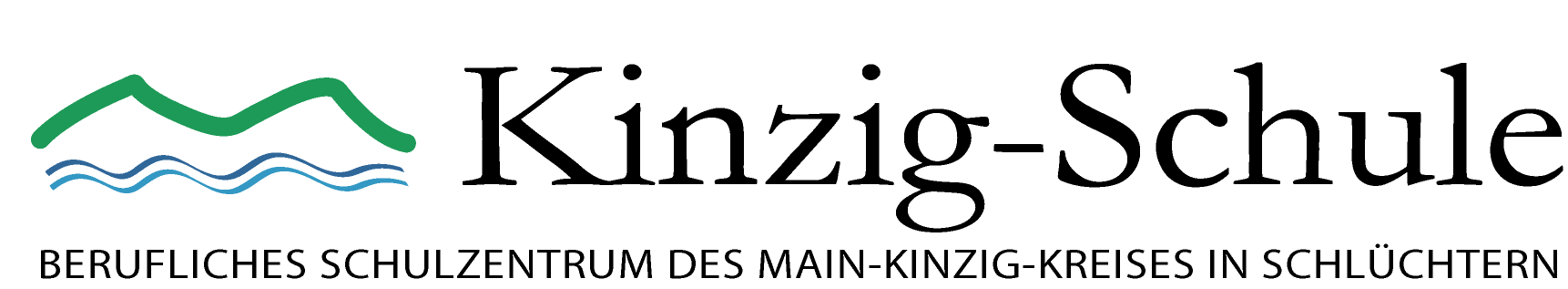 In den Sauren Wiesen 1736381 Schlüchtern Tel. 06661-74749-0  Fax 74749-80Homepage: www.kinzig-schule.de                                                              E-Mail: schule@kinzig-schule.dePersonalienPersonalienPersonalienPersonalienPersonalienPersonalienPersonalienPersonalienPersonalienPersonalienPersonalienPersonalienPersonalienPersonalienPersonalienPersonalienPersonalienPersonalienPersonalienPersonalienAusbildungsberuf:Ausbildungsberuf:Ausbildungsberuf:Ausbildungsberuf:Ausbildungsberuf:Ausbildungsberuf:Ausbildungsberuf:Ausbildungsberuf:Ausbildungsberuf:Fachrichtung/Schwerpunkt:Fachrichtung/Schwerpunkt:Fachrichtung/Schwerpunkt:Fachrichtung/Schwerpunkt:Fachrichtung/Schwerpunkt:Fachrichtung/Schwerpunkt:Fachrichtung/Schwerpunkt:Fachrichtung/Schwerpunkt:Fachrichtung/Schwerpunkt:Fachrichtung/Schwerpunkt:Fachrichtung/Schwerpunkt:Name:Vorname:Vorname:Vorname:Vorname:Vorname:Vorname:Vorname:Vorname:Vorname:Vorname:Vorname:geb. am:in:in:in:in:in:in:Kreis:Kreis:Kreis:Kreis:Kreis:Kreis:weiblich                 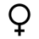 weiblich                 männlich        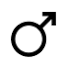 männlich        männlich        Staatsangehörigkeit:Religion:Religion:Religion:Religion:Religion:Religion:Tel.-Nr.: Tel.-Nr.: Tel.-Nr.: Tel.-Nr.: Tel.-Nr.: Tel.-Nr.: Tel.-Nr.: Tel.-Nr.: Tel.-Nr.: Tel.-Nr.: Tel.-Nr.: Straße:Mobil-Nr.:Mobil-Nr.:Mobil-Nr.:Mobil-Nr.:Mobil-Nr.:Mobil-Nr.:Mobil-Nr.:Mobil-Nr.:Mobil-Nr.:Mobil-Nr.:Mobil-Nr.:PLZ, Wohnort:E-Mail-Adresse:E-Mail-Adresse:E-Mail-Adresse:E-Mail-Adresse:E-Mail-Adresse:E-Mail-Adresse:E-Mail-Adresse:E-Mail-Adresse:E-Mail-Adresse:E-Mail-Adresse:E-Mail-Adresse:Schulbildung:Schulbildung:Schulbildung:Schulbildung:Schulbildung:Schulbildung:Schulbildung:Schulbildung:Schulbildung:Schulbildung:Schulbildung:Schulbildung:Schulbildung:Schulbildung:Schulbildung:Schulbildung:Schulbildung:Schulbildung:Schulbildung:Schulbildung:Name und Anschrift der zuletzt besuchten Schule:Name und Anschrift der zuletzt besuchten Schule:Name und Anschrift der zuletzt besuchten Schule:dort besuchte Schulform:(Zutreffendes bitte ankreuzen)dort besuchte Schulform:(Zutreffendes bitte ankreuzen)dort besuchte Schulform:(Zutreffendes bitte ankreuzen)BFSBGJBGJBSBSBSRSGSGymGymGymFOSHHFBFFBFFBFFBFhöchster erreichter Schulabschluss: (Zutreffendes bitte ankreuzen)höchster erreichter Schulabschluss: (Zutreffendes bitte ankreuzen)höchster erreichter Schulabschluss: (Zutreffendes bitte ankreuzen)höchster erreichter Schulabschluss: (Zutreffendes bitte ankreuzen)höchster erreichter Schulabschluss: (Zutreffendes bitte ankreuzen)höchster erreichter Schulabschluss: (Zutreffendes bitte ankreuzen)Realschulabschluss Realschulabschluss Realschulabschluss Realschulabschluss FachhochschulreifeFachhochschulreifeFachhochschulreifeFachhochschulreifeFachhochschulreifeHochschulreife (Abitur)Hochschulreife (Abitur)höchster erreichter Schulabschluss: (Zutreffendes bitte ankreuzen)höchster erreichter Schulabschluss: (Zutreffendes bitte ankreuzen)höchster erreichter Schulabschluss: (Zutreffendes bitte ankreuzen)höchster erreichter Schulabschluss: (Zutreffendes bitte ankreuzen)höchster erreichter Schulabschluss: (Zutreffendes bitte ankreuzen)höchster erreichter Schulabschluss: (Zutreffendes bitte ankreuzen)Sonstige Abschlüsse:Sonstige Abschlüsse:Sonstige Abschlüsse:Sonstige Abschlüsse:Sonstige Abschlüsse:Sonstige Abschlüsse:Sonstige Abschlüsse:Sonstige Abschlüsse:Sonstige Abschlüsse:Sonstige Abschlüsse:Sonstige Abschlüsse:Sonstige Abschlüsse:Sonstige Abschlüsse:Sonstige Abschlüsse:Ausbildungsbetrieb:Ausbildungsbetrieb:Ausbildungsbetrieb:Ausbildungsbetrieb:Ausbildungsbetrieb:Ausbildungsbetrieb		Ausbildungsbetrieb		Ausbildungsbetrieb		Ausbildungsbetrieb		Ausbildungsbetrieb		Firma:Ausbilder:Ausbilder:Ausbilder:Ausbilder:Ausbilder:Ausbilder:Ausbilder:Ausbilder:Ausbilder:Ausbilder:Ausbilder:PLZ, Wohnort:Straße:Straße:Straße:Straße:Straße:Straße:Straße:Straße:Straße:Straße:Straße:Telefon:Mobil-Nr.:Mobil-Nr.:Mobil-Nr.:Mobil-Nr.:Mobil-Nr.:Mobil-Nr.:Mobil-Nr.:Mobil-Nr.:Mobil-Nr.:Mobil-Nr.:Mobil-Nr.:Beginn der Ausbildung:E-Mail-Adresse:E-Mail-Adresse:E-Mail-Adresse:E-Mail-Adresse:E-Mail-Adresse:E-Mail-Adresse:E-Mail-Adresse:E-Mail-Adresse:E-Mail-Adresse:E-Mail-Adresse:E-Mail-Adresse:jetzige Klasse/Berufsschule:jetzige Klasse/Berufsschule:jetzige Klasse/Berufsschule:LichtbildLebenslaufdie beiden letzten Schulzeugnisse in beglaubigter Kopie oder als AbschriftZusatzvereinbarung Betriebsassistent (zwischen Betrieb und Azubi)Nachweis Masernimpfschutz (Impfausweis oder ärztl. Attest)Ort, DatumUnterschrift gesetzlicher Vertreter(bei SchülerInnen  unter 18 Jahren)unter Vorbehalt aufgenommen  aufgenommennicht aufgenommenMitteilung                                   geeignetnicht geeignet